ДЕЙСТВУЙТЕ В РАМКАХ ЗАКОНА!НЕ ДАВАЙТЕ И НЕ БЕРИТЕ ВЗЯТКИ!ПРЕДАВАЙТЕ ГЛАСНОСТИ КАЖДЫЙ СЛУЧАЙ КОРРУПЦИИ!ПОМНИТЕ! КОРРУПЦИЮ ПОБЕЖДАЮТ ЛЮДИ!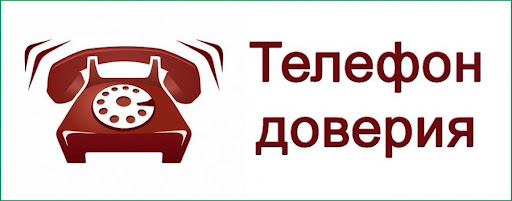 (3532) 67-10-07Министерство строительства, жилищно-коммунального, дорожного хозяйстваи транспорта Оренбургской областиУправление правового, кадрового обеспечения и противодействия коррупцииЕСЛИ ПРЕДЛАГАЮТ ДАТЬ ВЗЯТКУ.ПРАВИЛА ПОВЕДЕНИЯ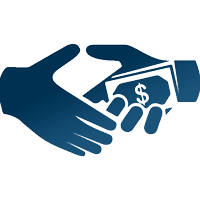 г.Оренбург, 2021ЕСЛИ ПРЕДЛАГАЮТ ДАТЬ ВЗЯТКУ.ЧТО ДЕЛАТЬ?НЕ ДАВАТЬ ВЗЯТКУ НИ ПРИ КАКИХ ОБСТОЯТЕЛЬСТВАХ!А главное – помните: в законе предусмотрена ответственность не только для того, кто готов принять «денежное вознаграждение», но и для тех, кто готов его дать.Если вам предлагают дать взятку или, тем более, у вас ее вымогают, необходимо обратиться на горячую линию (телефон доверия) МВД, ФСБ или прокуратуры.Гражданские служащие ОБЯЗАНЫ незамедлительно уведомлять о подобных фактах представителя нанимателя (путем направления письменного уведомления по установленной форме).ВАЖНО ПОМНИТЬ,ЧТО ЗАКОН ВСЕГДА НА СТОРОНЕ ТОГО, КТО ОТКАЗЫВАЕТСЯ ОТ ДАЧИ ВЗЯТКИИ если взятку от гражданина вымогают, то коррупционер понесет еще более серьезное наказание.ВЫМОГАТЕЛЬСТВО ВЗЯТКИявляется отдельным отягчающим обстоятельством – за это может грозить до 12 лет лишения свободы со штрафом до 60-ти кратной суммы взятки.ДАЧА ВЗЯТКИ – ТОЧНО ТАКОЕ ЖЕ НАРУШЕНИЕ ЗАКОНА, КАК И ЕЕ ПОЛУЧЕНИЕ!Ответственность за данное деяние прописана в статье 291 Уголовного кодекса РФ.За дачу взятки должностному лицу предусмотрены различные виды наказаний: лишение свободы, исправительные, принудительные  работы, а также значительные штрафы.При этом ответственность наступает вне зависимости от способа передачи взятки – это может быть как личный контакт со взяткополучателем, так и передача незаконного вознаграждения через третьих лиц (посредников).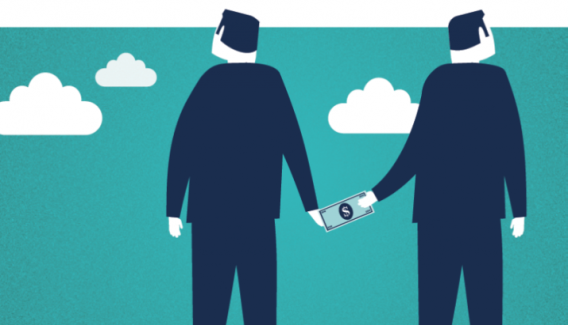 РАЗМЕР ВЗЯТКИ ДЛЯ НАСТУПЛЕНИЯ УГОЛОВНОЙ ОТВЕТСТВЕННОСТИ ЗНАЧЕНИЯ НЕ ИМЕЕТЗА МЕЛКОЕ ВЗЯТОЧНИЧЕСТВО (сумма до 10 000 рублей) положен штраф до 200 тысяч рублей или в размере заработной платы или иного дохода осужденного за период до 3 месяцев.Суд также может лишить нарушителя свободы на срок до 1 года.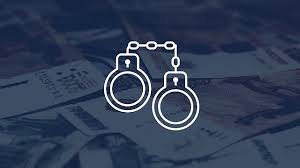 ОСВОБОЖДЕНИЕ ОТ УГОЛОВНОЙ ОТВЕТСТВЕННОСТИза дачу взятки возможно только в том случае, если гражданин активно способствовал раскрытию  и (или) расследованию преступления, либо в отношении него имело место вымогательство взятки со стороны должностного лица, либо если он сам добровольно сообщил в правоохранительные органы о факте дачи взятки.